«Самореализация и социализация личности школьника в условиях новой образовательной среды через живопись, рисунок и композицию»Бирюкова Светлана Александровна – учитель изобразительного искусства  ГБОУ Школа №1000Окончила художественно-графический факультет Московского Государственного Педагогического Университета им. В.И. Ленина в 2010 году. Продолжила образование в области театрально-оформительской культуры и дизайна интерьера.        Имею печатные работы. Постоянный участник и дипломант профессиональных конкурсов, художественных выставок.Я -  учитель изобразительного искусства в школе. Я слежу  за развитием  науки и искусства. Так как тот учитель интересен своим ученикам, который шагает в ногу со временем. Каким вырастит этом маленький человечек, зависит не только от его родителей, но и от меня, его учителя! Он вместе со мной познает мир, формирует свое отношение к нему, учится справляться со  страхами, обидами и несправедливостью, осваивает эталоны прекрасного.  Актуальное направление в моей работе с детьми «Самореализация и социализация личности школьника в условиях новой образовательной среды через живопись, рисунок и композицию»  Главной же целью преподавания изобразительного искусства я считаю эстетическое воспитание и подготовка учащихся к самостоятельной трудовой жизни, формирование качеств творчески думающей, активно действующей и легко адаптирующейся личности. Все эти качества необходимы для деятельности в современных социально-экономических условиях.    Одна из главных задач художественного воспитания заключается в том, чтобы сформировать личность, человека с гармонически развитым миром эмоций и мышлением, формировать нравственно-эстетическую отзывчивость на прекрасное и безобразное в жизни и в искусстве, человека, умеющего творчески действовать в разнообразных жизненных условиях, воспринимающего и творящего мир “по законам красоты”. Это значит, что необходимо дать подрастающему поколению знание основ художественной культуры и одновременно побудить его к творчеству. Развивать у школьников способности восприятия искусства и потребности в общении с ним. Полноценный художественно – творческий опыт содействует развитию художественного образного мышления, воображения, а развитые творческие способности позволяют творчески выполнять любой вид деятельности, что является одной из главных личностных ценностей. Творческие люди лучше концентрируют свою энергию, свои силы для преодоления препятствий и решения внутренних и внешних конфликтов.      В особой символической форме: через рисунок, живопись, композицию – на занятиях я помогаю ребёнку дать выход своим сильным эмоциям, переживаниям, получить новый опыт разрешения конфликтных ситуаций. Ведь, перенося свои проблемы из реальной жизни в выдуманные сказки или на лист бумаги в виде рисунка – можно совершенно по-другому посмотреть на себя и ситуацию, найти выход. В процессе творческой деятельности создаётся атмосфера эмоциональной теплоты, происходит более глубокое понимание себя и своего внутреннего мира.     Результатом совместной работы (меня и моих учеников) над решением  композиционных задач является активное участие в конкурсах.  Начало формы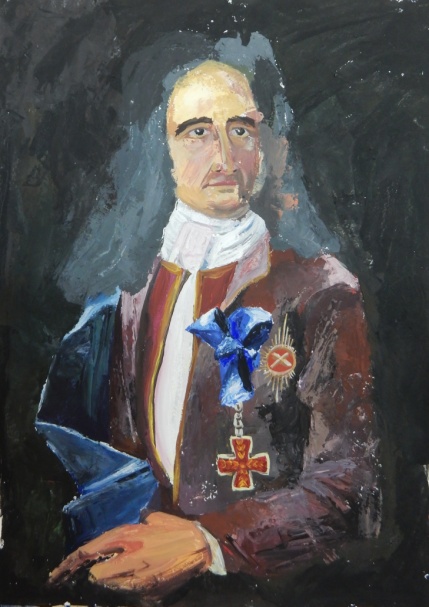 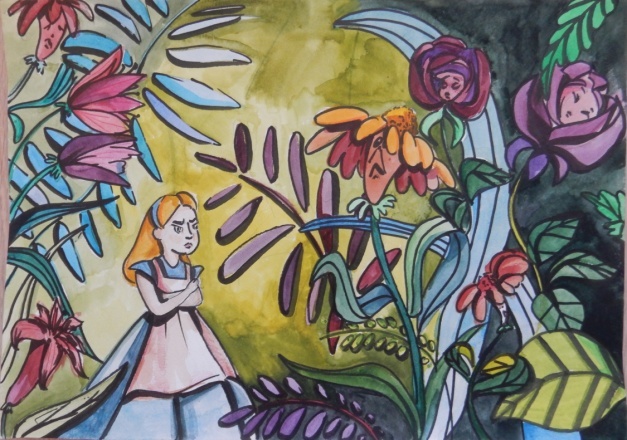 Банчукова Ксения, Алиса в Стране чудес (Приключения Алисы в Стране чудес), 13 лет, Акварель, лист А3                                                                            Фомина Алена, 8 класс, гуашь лист А3Наименование конкурсного мероприятияПолное наименование организации, проводящей конкурсное мероприятиеКласс / возрастная группаРезультат участияНоминация, в которой был получен результат, годНаименование конкурсного мероприятияПолное наименование организации, проводящей конкурсное мероприятиеКласс / возрастная группаРезультат участияНоминация, в которой был получен результат, годМосковский конкурс детского рисунка им. Н. РушевойДепартамент образования г. Москвы Московский институт открытого образования Центр  непрерывного образования7БДиплом победителяИзобразительное искусство2014Международный конкурс детского рисунка  « Мы в ответе за тех, кого приручили…»ГК Компаний «Центр системных исследований» при поддержке Комитета по экологии и охраны окружающей среды Государственной Думы РФ7АДипломант  Традиционный рисунок10.10.2014-25.11.2014Окружной конкурс детского рисунка « Космос глазами детей»Западное окружное управление образования Департамента образования города МосквыГБОУ Станция юных техников «Солнцево»4АДиплом за II  место Изобразительное искусство17.04.2014Московская олимпиада школьников по изобразительному искусствуДепартамент города МосквыСовет ректоров высших учебных заведений  Москвы и Московской областиЦентр педагогического мастерства г. Москвы5А5АДиплом второй степени Диплом третьей степени Городского этапаИзобразительное искусство14.02 .2014Городской конкурс детского рисунка « Московский вернисаж» в рамках городского фестиваля детского и юношеского творчества «Эстафета искусств – 2016»Городской методический центр8КДиплом призера окружного этапаИзобразительное искусство5.12.2015Городской методический цент. Конкурс «Образ буквы» Городской методический центр8АСертификат  призера Стилизация1.12.2015- 3.02.2016Московская олимпиада школьников по изобразительному искусствуДепартамента образования города МосквыЦентра педагогического мастерстваЦентр непрерывного художественного образования8К9Б9БДиплом призера Диплом призера Диплом призера Окружного этапаИзобразительное искусство12.12.2015Оргкомитет открытого фестиваля « На крыльях творчества». Выставка-конкурс по изобразительному искусству « Обложка  любимой книге»Западное окружное управление образования г. Москвы Центр развития детского творчества детей и юношества «Киевский»9 лет 15 летДиплом за II  место Диплом за III  место Изобразительное искусство24.03.2016Ежегодный открытый городской  интернет – конкурс изобразительного и декоративно-прикладного искусства « С книгой по жизни»Департамент образования города Москвы южный административный округ Государственное бюджетное образовательное учреждение дополнительного образования города Москвы "детско-юношеский центр "Виктория"

7АДиплом лауреата Дипломант изобразительное творчество7.02.2017Московская олимпиада школьников по изобразительному искусствуДепартамента образования города МосквыЦентра педагогического мастерстваЦентр непрерывного художественного образования10Б7А7АГрамота призера Грамота призера Грамота призера Окружной этапИзобразительное искусство19.11.2016Московская олимпиада школьников по изобразительному искусствуДепартамента образования города МосквыЦентра педагогического мастерстваЦентр непрерывного художественного образования10БПохвальная грамотаГородской этап Изобразительное искусство4.02.2017Городской  конкурс детского рисунка « Московский вернисаж» в рамках городского фестиваля детского и юношеского творчества «Эстафета искусств – 2017» Городской методический центр7А9К7АСертификат Сертификат Диплом призера Окружной этапИзобразительное искусство21.12.2016I Городской открытый фестиваль детского творчества « Ступеньки роста».Конкурс « Как прекрасен этот мир»Городское бюджетное образовательное учреждение г. Москвы «Школа №657» 15 летДипломант Художественное изобразительное творчество20.10.2016-30.11.2016Городской  конкурс детского рисунка « Московский вернисаж» в рамках городского фестиваля детского и юношеского творчества «Эстафета искусств – 2018» Городской методический центр8АПризер Окружной этапИзобразительное искусство2.12.2017